§2516.  Permits for moving buildings, cutting wires, removing poles; expenses; damagesThe following provisions apply to permits for moving buildings, cutting wires and removing poles.  [PL 1987, c. 141, Pt. A, §6 (NEW).]1.  Permit required to cut wires and remove poles.  A person may not cut, disconnect or remove the wires or poles of a telephone or transmission and distribution utility in order to move a building, alter, repair or improve a street, bridge or way, or for any other purpose unless that person:A.  Applies in writing to the municipal officers of the municipalities in which changes or alterations of wires or poles are desired, or in which a building is to be moved; and  [PL 1987, c. 141, Pt. A, §6 (NEW).]B.  Receives a written permit from the officers.  [PL 1987, c. 141, Pt. A, §6 (NEW).][PL 1999, c. 398, Pt. A, §38 (AMD); PL 1999, c. 398, Pt. A, §§104, 105 (AFF).]2.  Hearings and notice.  Upon receipt of the application, the municipal officers shall:A.  Fix a time and place for a hearing; and  [PL 1987, c. 141, Pt. A, §6 (NEW).]B.  Give reasonable notice of the hearing, including actual notice to any utility whose service may be interrupted or property interfered with.  [PL 1987, c. 141, Pt. A, §6 (NEW).][PL 1987, c. 141, Pt. A, §6 (NEW).]3.  Granting of permit and apportionment of expenses.  Upon hearing, the municipal officers may grant a permit on such terms and conditions and make such apportionment of expenses as they determine best.[PL 1987, c. 141, Pt. A, §6 (NEW).]4.  Permit for removal of wires or poles used by a utility for transmitting train orders or operating block signals.  No wires or poles owned or used under contract by a utility for transmitting train orders or operating block signals may be cut, disconnected or removed unless:A.  The utility and the person desiring to cut, disconnect or remove the wires or poles first agree to the terms of the cutting, disconnection or removal; or  [PL 1987, c. 141, Pt. A, §6 (NEW).]B.  Upon application for a permit to the commission, actual notice to the utility and a hearing, the commission grants a permit authorizing the cutting, disconnection or removal. At the hearing, the commission may grant a permit on the terms and conditions and apportion the expense arising under the permit as it determines best.  [PL 1987, c. 141, Pt. A, §6 (NEW).][PL 1987, c. 141, Pt. A, §6 (NEW).]5.  Offense.  Whoever disconnects or removes wires or poles or moves any building on or over a public way without first obtaining the permit or violates any of the conditions of the permit is guilty of unauthorized removal of poles.[PL 1987, c. 141, Pt. A, §6 (NEW).]6.  Penalty.  Unauthorized removal of poles is a Class D crime.[PL 1987, c. 141, Pt. A, §6 (NEW).]7.  Damages.  If a way or bridge is damaged by the moving of a building, the municipal officers shall determine what proportion of the damage the owner of the building shall pay, and this amount may be recovered by the municipality in a civil action against the owner of the building.[PL 1987, c. 141, Pt. A, §6 (NEW).]SECTION HISTORYPL 1987, c. 141, §A6 (NEW). PL 1995, c. 225, §10 (AMD). PL 1999, c. 398, §A38 (AMD). PL 1999, c. 398, §§A104,105 (AFF). The State of Maine claims a copyright in its codified statutes. If you intend to republish this material, we require that you include the following disclaimer in your publication:All copyrights and other rights to statutory text are reserved by the State of Maine. The text included in this publication reflects changes made through the First Regular and First Special Session of the 131st Maine Legislature and is current through November 1. 2023
                    . The text is subject to change without notice. It is a version that has not been officially certified by the Secretary of State. Refer to the Maine Revised Statutes Annotated and supplements for certified text.
                The Office of the Revisor of Statutes also requests that you send us one copy of any statutory publication you may produce. Our goal is not to restrict publishing activity, but to keep track of who is publishing what, to identify any needless duplication and to preserve the State's copyright rights.PLEASE NOTE: The Revisor's Office cannot perform research for or provide legal advice or interpretation of Maine law to the public. If you need legal assistance, please contact a qualified attorney.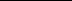 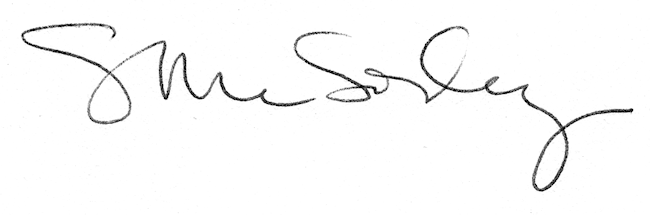 